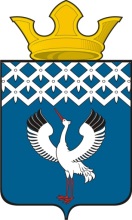 Российская ФедерацияСвердловская областьГлава Байкаловского сельского поселения Байкаловского муниципального районаСвердловской областиПОСТАНОВЛЕНИЕот 13.11.2023 г.   № 304-пс. БайкаловоОб утверждении Порядка участия представителей Байкаловского сельского поселения в органах управления акционерных обществ, обществ с ограниченной ответственностью, их ревизионных комиссиях, учредителем (акционером, участником) которых является Байкаловское сельское поселениеВ соответствии с Федеральным законом от 21 декабря 2001 года N 178-ФЗ "О приватизации государственного и муниципального имущества", Федеральным законом от 26 декабря 1995 года N 208-ФЗ "Об акционерных обществах", Федеральным законом от 08 февраля 1998 года N 14-ФЗ "Об обществах с ограниченной ответственностью", пунктом 3 части 1 статьи 14 Федерального закона от 02 марта 2007 года N 25-ФЗ "О муниципальной службе в Российской Федерации", руководствуясь Уставом Байкаловского сельского поселения, ПОСТАНОВЛЯЮ:1. Утвердить Порядок участия представителей Байкаловского сельского поселения в органах управления акционерных обществ, обществ с ограниченной ответственностью, их ревизионных комиссиях, учредителем (акционером, участником) которых является Байкаловское сельское поселение (прилагается).      2. Опубликовать настоящее Постановление в Информационном вестнике Байкаловского сельского поселения и разместить на официальном сайте Байкаловского сельского поселения в сети «Интернет» www.bsposelenie.ru.  3. Контроль за исполнением настоящего Постановления оставляю за собой.Глава Байкаловского сельского поселения Байкаловского муниципального районаСвердловской области                                                                         Д.В. ЛыжинУтвержденпостановлением Главы Байкаловского сельского поселенияБайкаловского муниципального района Свердловской области                                                                                                                       от 13.11.2023 г. № 304-п             Порядок участия представителей Байкаловского сельского поселения в органах управления акционерных обществ, обществ с ограниченной ответственностью, их ревизионных комиссиях, учредителем (акционером, участником) которых является Байкаловское сельское поселениеГлава 1. ОБЩИЕ ПОЛОЖЕНИЯ1. Права учредителя (акционера, участника) акционерных обществ и обществ с ограниченной ответственностью (далее - общества) от имени Байкаловского сельского поселения осуществляет администрация Байкаловского сельского поселения Байкаловского муниципального района Свердловской области (далее - уполномоченный орган).2. Уполномоченный орган осуществляет от имени Байкаловского сельского поселения права учредителя (акционера, участника) обществ, в том числе вносит вопросы в повестку дня общего собрания акционеров (участников), выдвигает кандидатов для избрания в органы управления и ревизионную комиссию, предъявляет требование о проведении внеочередного общего собрания акционеров (участников), выдает доверенности для голосования на общем собрании акционеров (участников) в соответствии с действующим законодательством Российской Федерации.3. В акционерных обществах и обществах с ограниченной ответственностью, все акции (доли) которых находятся в собственности Байкаловского сельского поселения, полномочия общего собрания акционеров (участников) осуществляются единственным акционером (участником) в лице уполномоченного органа. Решение единственного акционера (участника) оформляется приказом уполномоченного органа.4. Если иное не предусмотрено федеральным и областным законодательством, представителями Байкаловского сельского поселения на общем собрании акционеров (участников), в совете директоров или ревизионной комиссии обществ (далее - представитель Байкаловского сельского поселения) назначаются:1) лица, замещающие муниципальные должности;2) муниципальные служащие Байкаловского сельского поселения;3) иные граждане Российской Федерации, за исключением лиц, участие которых в органах управления хозяйствующих субъектов ограничено действующим законодательством.5. Участие представителей Байкаловского сельского поселения на общих собраниях акционеров (участников) осуществляется на основании доверенности на голосование и поручения по голосованию, выдаваемых уполномоченным органом. Участие представителей Байкаловского сельского поселения в советах директоров осуществляется на основании поручения с позицией по голосованию, выдаваемого уполномоченным органом, и договора поручения, заключаемого от имени Байкаловского сельского поселения уполномоченным органом.6. С лицами, указанными в подпункте 2 пункта 4 настоящего Порядка, представляющими интересы Байкаловского сельского поселения, уполномоченный орган заключает договор поручения. Примерная форма договора поручения в совете директоров или ревизионной комиссии общества приводится в приложении N 1 к настоящему Порядку.7. От имени уполномоченного органа договор поручения подписывается Главой Байкаловского сельского поселения Байкаловского муниципального района Свердловской области или иным уполномоченным лицом уполномоченного органа. Подготовку и учет заключаемых договоров поручения осуществляет уполномоченный орган.8. Представитель Байкаловского сельского поселения обязан:1) лично участвовать в работе органа управления или ревизионной комиссии общества, в котором он представляет интересы Байкаловского сельского поселения, и не может делегировать свои функции иным лицам, в том числе замещающим его по месту работы;2) не разглашать третьим лицам сведения, которые стали ему известны при осуществлении возложенных на него полномочий, и не использовать их в целях, противоречащих интересам Байкаловского сельского поселения;3) неукоснительно выполнять поручения уполномоченного органа по голосованию на общем собрании акционеров (участников), заседаниях совета директоров или ревизионной комиссии общества;4) своевременно представлять в уполномоченный орган всю необходимую информацию, в том числе материалы к общим собраниям и заседаниям совета директоров, а также свои предложения по вопросам осуществления обществом финансово-хозяйственной деятельности, компетенции органов управления или ревизионной комиссии общества;5) исполнять иные обязанности, установленные законодательством Российской Федерации, Свердловской области, правовыми актами Байкаловского сельского поселения и настоящим Порядком.9. Представитель Байкаловского сельского поселения не может быть представителем других акционеров (участников) в органах управления или ревизионной комиссии общества.10. Представители Байкаловского сельского поселения в органах управления или ревизионных комиссиях обществ, являющиеся муниципальными служащими, не могут получать в акционерных обществах и обществах с ограниченной ответственностью вознаграждение в денежной или иной форме, а также покрывать за счет указанных обществ и третьих лиц расходы на осуществление своих функций.Глава 2. ПОРЯДОК ДЕЯТЕЛЬНОСТИ ПРЕДСТАВИТЕЛЕЙБАЙКАЛОВСКОГО СЕЛЬСКОГО ПОСЕЛЕНИЯ НА ОБЩЕМ СОБРАНИИВЫСШЕГО ОРГАНА УПРАВЛЕНИЯ ОБЩЕСТВА11. Интересы Байкаловского сельского поселения на общих собраниях обществ реализуются представителями Байкаловского сельского поселения в порядке, установленном законодательством Российской Федерации, Свердловской области и правовыми актами Байкаловского сельского поселения, на основании доверенности на голосование.12. Представитель Байкаловского сельского поселения на общем собрании акционеров (участников) голосует по вопросам повестки дня общего собрания акционеров (участников) в соответствии с поручением уполномоченного органа по голосованию на общем собрании.13. В целях формирования позиции по вопросам повестки дня общего собрания акционеров (участников) общества уполномоченный орган вправе запросить предложения службы, на которую возложены координация и регулирование деятельности в соответствующей отрасли (сфере управления), направив сообщение о проведении общего собрания и материалы по вопросам повестки дня, полученные от общества.Предложения по вопросам, внесенным в повестку дня общего собрания акционеров (участников) общества, подписываются руководителем соответствующей службы и должны содержать:1) пояснительную записку с приложением необходимых материалов;2) формулировки вопросов и проектов решений по вопросам, внесенным в повестку дня общего собрания акционеров (участников);3) обоснование необходимости принятия решения по вопросам, внесенным в повестку дня общего собрания акционеров (участников);4) подтверждение экономической целесообразности принятия соответствующего решения;5) правовое обоснование предложений исполнительного органа муниципальной власти со ссылками на конкретные положения нормативных правовых и иных актов.В случае наличия дополнительных материалов по вопросам повестки дня общего собрания акционеров (участников) общества данные материалы также должны быть направлены в уполномоченный орган.14. Уполномоченный орган в течение 3 рабочих дней со дня получения предложений по голосованию по вопросам повестки дня общего собрания акционеров (участников) общества проводит проверку полноты информации (материалов), направляемой акционерам (участникам) при подготовке к общему собранию, и соответствия предложений по голосованию по вопросам повестки дня общего собрания акционеров (участников) части второй пункта 13 настоящего Порядка и не позднее чем за 1 рабочий день до проведения общего собрания акционеров (участников) общества обязан направить в адрес представителя Байкаловского сельского поселения на общем собрании акционеров (участников) поручение по голосованию.В случае непредставления обществом в полном объеме информации (материалов), направляемой акционерам (участникам) при подготовке к общему собранию, отсутствия предложений по голосованию по вопросам повестки дня общего собрания акционеров (участников) или их несоответствия части второй пункта 13 настоящего Порядка, а также в случае, если на согласительном совещании не выработана согласованная позиция, уполномоченный орган не позднее чем за 1 рабочий день до проведения общего собрания акционеров (участников) общества уведомляет представителя Байкаловского сельского поселения на общем собрании акционеров (участников) о невозможности формирования позиции Байкаловского сельского поселения по повестке дня общего собрания акционеров (участников).15. Замена представителя Байкаловского сельского поселения на общем собрании акционеров (участников) общества осуществляется уполномоченным органом путем отзыва доверенности на голосование на общем собрании акционеров (участников) общества в порядке, предусмотренном законодательством, в срок до даты проведения общего собрания акционеров (участников). Одновременно с отзывом доверенности уполномоченный орган обязан выдать новую доверенность для голосования на общем собрании акционеров (участников) общества иному лицу.Замена представителя Байкаловского сельского поселения на общем собрании акционеров (участников) осуществляется уполномоченным органом в случаях, если:1) лицо утратило статус, указанный в подпункте 1 пункта 4 настоящего Порядка;2) прекращен договор поручения с представителем Байкаловского сельского поселения;3) наступили обстоятельства, не зависящие от представителя Байкаловского сельского поселения и препятствующие осуществлению им своих полномочий.Глава 3. ПОРЯДОК ВЫДВИЖЕНИЯ КАНДИДАТОВ ДЛЯ ИЗБРАНИЯВ СОВЕТ ДИРЕКТОРОВ И РЕВИЗИОННУЮ КОМИССИЮ ОБЩЕСТВА16. Список кандидатов для избрания в соответствующем году в качестве представителей Байкаловского сельского поселения в органах управления и ревизионной комиссии обществ утверждается распоряжением главы Байкаловского сельского поселения Байкаловского муниципального района Свердловской области. Список кандидатов для избрания в следующем году в качестве представителей Байкаловского сельского поселения в органах управления и ревизионной комиссии обществ утверждается распоряжением главы Байкаловского сельского поселения Байкаловского муниципального района Свердловской области в срок до 15 ноября года, предшествующего году избрания кандидатов.17. Количество кандидатов в совет директоров и ревизионную комиссию общества не может превышать количественного состава этих органов, определенного общим собранием акционеров (участников) или учредительными и иными документами общества.18. Выдвижение кандидатов для избрания в качестве представителей Байкаловского сельского поселения в совете директоров и ревизионной комиссии обществ осуществляется уполномоченным органом в сроки, установленные законодательством.19. Для рассмотрения вопроса о вхождении муниципального служащего в состав органа управления коммерческой организации, в уполномоченный орган представляются следующие документы:1) заявление от коммерческой организации (в случае если инициатива исходит от коммерческой организации) с просьбой ввести в состав органа управления коммерческой организации муниципального служащего;2) информация о финансово-экономическом состоянии коммерческой организации;3) согласие (в письменной форме) муниципального служащего об участии в органе управления коммерческой организации (приложение N 2);4) письменное обоснование необходимости участия муниципального служащего в работе органа управления коммерческой организации, подготовленное уполномоченным органом.20. При создании акционерного общества или общества с ограниченной ответственностью путем преобразования унитарного предприятия назначение членов совета директоров, его председателя и членов ревизионной комиссии до первого общего собрания акционеров (участников) осуществляется уполномоченным органом.В состав совета директоров и ревизионной комиссии включаются представители уполномоченного органа, а также могут включаться представители органов местного самоуправления муниципального образования, на территории которого расположено унитарное предприятие, иные лица.21. В случае принятия уполномоченным органом решения об участии Байкаловского сельского поселения в акционерном обществе или обществе с ограниченной ответственностью утверждение списка кандидатов для избрания в качестве представителей Байкаловского сельского поселения в совете директоров и ревизионной комиссии осуществляется уполномоченным органом.Глава 4. ПОРЯДОК ДЕЯТЕЛЬНОСТИ ПРЕДСТАВИТЕЛЕЙБАЙКАЛОВСКОГО СЕЛЬСКОГО ПОСЕЛЕНИЯВ СОВЕТЕ ДИРЕКТОРОВ ОБЩЕСТВА22. Лица, избранные в совет директоров обществ из числа кандидатов, выдвинутых уполномоченным органом, представляют интересы Байкаловского сельского поселения в совете директоров в порядке, установленном федеральным и областным законодательством, а также настоящим Порядком.23. Представитель Байкаловского сельского поселения в совете директоров общества осуществляет голосование по вопросам повестки дня заседания совета директоров на основании письменного поручения уполномоченного органа.24. Представитель Байкаловского сельского поселения в совете директоров общества обязан в течение 1 рабочего дня с момента получения сообщения о проведении заседания совета директоров общества и материалов по вопросам повестки дня направить их в уполномоченный орган. Представитель Байкаловского сельского поселения в совете директоров общества также может направить свои обоснованные предложения по голосованию на заседании совета директоров общества.25. Уполномоченный орган вправе запросить предложения согласно пункту 13 настоящего Порядка.Уполномоченный орган не позднее чем за 1 рабочий день до дня проведения заседания совета директоров общества обязан направить в адрес представителя Байкаловского сельского поселения в совете директоров общества поручение по голосованию.В случае непредставления представителем Байкаловского сельского поселения в полном объеме информации (материалов), направляемой членам совета директоров общества при подготовке к заседанию совета директоров общества, отсутствия предложении по голосованию по вопросам повестки дня заседания совета директоров общества, уполномоченный орган не позднее чем за 1 рабочий день до дня проведения заседания совета директоров общества уведомляет представителя Байкаловского сельского поселения в совете директоров общества о невозможности формирования позиции Байкаловского сельского поселения по повестке заседания совета директоров общества.26. Представители интересов Байкаловского сельского поселения в совете директоров общества, более чем 50 процентов голосующих акций (долей) которого находятся в муниципальной собственности Байкаловского сельского поселения, ежегодно, в IV квартале календарного года обязаны инициировать проведение заседания совета директоров общества, на котором должны быть рассмотрены основные планируемые показатели финансово-хозяйственной деятельности общества на следующий календарный год.Глава 5. ПОРЯДОК ДЕЯТЕЛЬНОСТИ ПРЕДСТАВИТЕЛЕЙБАЙКАЛОВСКОГО СЕЛЬСКОГО ПОСЕЛЕНИЯВ РЕВИЗИОННОЙ КОМИССИИ ОБЩЕСТВА27. Лица, избранные в ревизионную комиссию общества из числа кандидатов, выдвинутых уполномоченным органом, представляют интересы Байкаловского сельского поселения в ревизионной комиссии общества в порядке, установленном законодательством Российской Федерации, Свердловской области, правовыми актами Байкаловского сельского поселения.Представитель Байкаловского сельского поселения в ревизионной комиссии общества осуществляет контроль за финансово-хозяйственной деятельностью общества в порядке, установленном законодательством.28. Представитель Байкаловского сельского поселения в ревизионной комиссии общества направляет в уполномоченный орган отчет о деятельности представителей Байкаловского сельского поселения в ревизионной комиссии общества, акции (доли) которого находятся в муниципальной собственности Байкаловского сельского поселения, по примерной форме согласно приложению N 3 к настоящему Порядку.Отчет о деятельности ревизионной комиссии представляется в уполномоченный орган по итогам проверки финансово-хозяйственной деятельности общества в течение 5 дней после составления заключения (акта проверки).Отчет о деятельности ревизионной комиссии подписывается всеми представителями Байкаловского сельского поселения в ревизионной комиссии общества и представляется в уполномоченный орган.К отчету о деятельности ревизионной комиссии прилагаются копии протоколов заседаний ревизионной комиссии, копии заключений (актов проверок) ревизионной комиссии.Приложение N 1                         к Порядку участия представителей Байкаловского сельского поселения                                                                                                                             в органах управления   акционерных                                                                                                                                             обществ, обществ с ограниченной                                                                                                                                ответственностью, их ревизионных                                                                                                                        комиссиях, учредителем (акционером,                                                                                                                                      участником) которых является                                                                                                                               Байкаловское сельское поселениеДОГОВОРПОРУЧЕНИЯ (Примерная форма)с. Байкалово, "__" _______________ 20__ г.Администрация Байкаловского сельского поселения Байкаловского муниципального района Свердловской области, действующая от имени Байкаловского сельского поселения, в лице Главы Байкаловского сельского поселения Байкаловского муниципального района Свердловской области ________________________________, действующего на основании Устава Байкаловского сельского поселения, именуемый в дальнейшем "Доверитель", с одной стороны, и гражданин Российской Федерации_______________________________,(фамилия, имя, отчество)именуемый в дальнейшем "Поверенный", с другой стороны, вместе именуемые "Стороны", в соответствии с Порядком участия представителей Байкаловского сельского поселения в органах управления акционерных обществ, обществ с ограниченной ответственностью, их ревизионных комиссиях, учредителем (акционером, участником) которых является Байкаловское сельское поселение, утвержденным постановлением главы Байкаловского сельского поселения Байкаловского муниципального района Свердловской области от ______________ N _____, заключили настоящий договор о нижеследующем:1. ПРЕДМЕТ ДОГОВОРА1.1. Доверитель поручает, а Поверенный принимает на себя обязательства от имени Доверителя представлять Байкаловское сельское поселение в совете директоров (ревизионной комиссии) общества, акции (доли) которого находятся в муниципальной собственности Байкаловского сельского поселения (далее - общество).1.2. Поверенный представляет Байкаловское сельское поселение в совете директоров (ревизионной комиссии) общества в соответствии с законодательством Российской Федерации, Свердловской области, правовыми актами Байкаловского сельского поселения, учредительными документами общества и настоящим договором.2. СВЕДЕНИЯ ОБ ОБЩЕСТВЕ2.1. Полное наименование __________________________________.2.2. Местонахождение ______________________________________.2.3. Основной муниципальный регистрационный номер _______________.2.4. Доля Байкаловского сельского поселения в уставном капитале __________________.3. ОБЯЗАННОСТИ ПОВЕРЕННОГО И ДОВЕРИТЕЛЯ3.1. Поверенный обязан исполнять обязанности представителя Байкаловского сельского поселения в совете директоров (ревизионной комиссии) общества и соблюдать ограничения, установленные Порядком участия представителей Байкаловского сельского поселения в органах управления акционерных обществ, обществ с ограниченной ответственностью, их ревизионных комиссиях, учредителем (акционером, участником) которых является Байкаловское сельское поселение, - представитель Байкаловского сельского поселения в совете директоров осуществляет голосование по вопросам повестки дня заседания совета директоров на основании письменного поручения уполномоченного органа.3.2. Доверитель обязан исполнять обязанности уполномоченного органа, установленные Порядком участия представителей Байкаловского сельского поселения в органах управления акционерных обществ, обществ с ограниченной ответственностью, их ревизионных комиссиях, учредителем (акционером, участником) которых является Байкаловское сельское поселение.4. ВОЗНАГРАЖДЕНИЕ ПОВЕРЕННОГО4.1. Поверенный не может получать в обществе вознаграждение в денежной или иной форме, а также покрывать за счет общества и третьих лиц расходы на осуществление своих функций.5. ОТВЕТСТВЕННОСТЬ СТОРОН5.1. Поверенный несет ответственность за неисполнение или ненадлежащее исполнение своих обязанностей в соответствии с законодательством Российской Федерации.5.2. Доверитель несет ответственность за неисполнение или ненадлежащее исполнение своих обязанностей в соответствии с законодательством Российской Федерации.6. СРОКИ ДЕЙСТВИЯ ДОГОВОРА. ОСНОВАНИЯ ЕГО ПРЕКРАЩЕНИЯ И РАСТОРЖЕНИЯ6.1. Договор вступает в силу с момента его подписания.6.2. Срок действия договора с "__" ___________ 20__ г. по "__" ___________ 20__ г.6.3. Доверитель вправе досрочно расторгнуть договор в случае нарушения Поверенным законодательства Российской Федерации, Байкаловского сельского поселения либо неисполнения или ненадлежащего исполнения возложенных на него обязанностей (данных ему поручений).6.4. В случае расторжения договора по основаниям, указанным в пункте 6.3 настоящего договора, Доверитель направляет соответствующее извещение Поверенному и обществу.7. ПРОЧИЕ УСЛОВИЯ7.1. Договор составлен в двух экземплярах на _____ листах каждый, имеющих одинаковую юридическую силу, по одному для каждой из Сторон.7.2. В случаях, не предусмотренных настоящим договором, Стороны руководствуются законодательством Российской Федерации и Байкаловского сельского поселения.7.3. Внесение изменений и дополнений в настоящий договор осуществляется по соглашению Сторон в соответствии с законодательством Российской Федерации и Байкаловского сельского поселения.8. РЕКВИЗИТЫ И ПОДПИСИ СТОРОНПриложение N 2                         к Порядку участия представителей Байкаловского сельского поселения                                                                                                                             в органах управления   акционерных                                                                                                                                       обществ, обществ с ограниченной                                                                                                                          ответственностью, их ревизионных                                                                                                                  комиссиях, учредителем (акционером,                                                                                                                                 участником) которых является                                                                                                                         Байкаловское сельское поселениеСОГЛАСИЕМУНИЦИПАЛЬНОГО СЛУЖАЩЕГОЯ, _________________________, паспорт серии _____ N ___________ выдан _________________________, _________ 20__, код подразделения __________, настоящим подтверждаю:1. Согласие на выдвижение в качестве кандидата в _____________________.2. Свое согласие на избрание в _______________________________________.3. Достоверность указанных ниже сведений:подтверждаю.______________/_________________ _________________ 20__ годаПриложение N 3                         к Порядку участия представителей Байкаловского сельского поселения                                                                                                                       в органах управления   акционерных                                                                                                                                       обществ, обществ с ограниченной                                                                                                                          ответственностью, их ревизионных                                                                                                                  комиссиях, учредителем (акционером,                                                                                                                                 участником) которых является                                                                                                                           Байкаловское сельское поселениеОТЧЕТо деятельности представителейБайкаловского сельского поселенияв ревизионной комиссии (примерная форма)<*> В разделе приводятся данные об участии всех представителей Байкаловского сельского поселения в деятельности ревизионной комиссии общества.Сведения о выявленных ревизионной комиссией обществафактах нарушения установленных правовыми актамиРоссийской Федерации порядка ведения бухгалтерского учетаи представления бухгалтерской отчетности, а такжеправовых актов Российской Федерации при осуществлениифинансово-хозяйственной деятельностиНарушения, выявленные в деятельности общества____________________________________________________________________________________________________________________________________________________________________________________________________________________________________________________________________________________________________________Особое мнение представителя Байкаловского сельского поселения по различным аспектам деятельности общества____________________________________________________________________________________________________________________________________________________________________________________Приложение: копия заключения ревизионной комиссии на _____ листах.Дата и место рождения.Место регистрации.Сведения об образовании (наименование учебного заведения, дата окончания, специальность).Места работы и должности в настоящее время (в том числе по совместительству).Должности, занимаемые в настоящее время в органах управления других юридических лиц (с указанием полного фирменного наименования и ОГРН юр. лица).Доля принадлежащих лицу обыкновенных акций общества.Наличие ограничений (запретов) в соответствии с правовыми актами и (или) решением суда на занятие должностей в органах управления коммерческих организациях и (или) на занятие определенной деятельности.Контактный телефон.Адрес электронной почты.Фамилия, инициалы представителя Байкаловского сельского поселения<*>Количество заседаний, проверок ревизионной комиссии общества за отчетный период, в работе которых принял участие представитель Байкаловского сельского поселения (с указанием даты проведения заседания, формы проведения заседания, периодов проведения проверок, а также периодов, за которые проводились проверки)12Представители Байкаловского сельского поселенияПредставители Байкаловского сельского поселенияПредставители Байкаловского сельского поселения_________________(дата)_____________(подпись)_________________________(инициалы, фамилия)_________________(дата)_____________(подпись)_________________________(инициалы, фамилия)_________________(дата)_____________(подпись)_________________________(инициалы, фамилия)